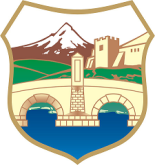 ГРАД СКОПЈЕСЕКТОР ЗА ОБРАЗОВАНИЕБул. “Илинден” бр 821000 СкопјеПРИЈАВАЗА СТИПЕНДИРАЊЕ НА СРЕДНОШКОЛЦИ СО ПОПРЕЧЕНОСТИ, УЧЕНИЦИ ВО СРЕДНИТЕ УЧИЛИШТА НА ГРАД СКОПЈЕ, ЗА УЧЕБНАТА 2022/2023 ГОДИНАПотребни документи:- пријава за стипендирање на средношколци со попречености, ученици во средните училишта на Град Скопје;- копија од лична карта на родител/старател/ друго овластено лице;- копија од државјанство на апликантот; - потврда за редовен ученик во учебната 2022/2023 година издадена од средното училиште; - потврда од средното училиште дека апликантот нема повторувано учебна година во текот на своето образование, освен поради здравствени причини;- копија од свидетелство за завршена претходна учебна година, при што учениците од прва година средно образование потребно е да го приложат сведителството од основно образование од 9-то одделение; - наод и мислење за видот и степенот на попреченоста во психичкиот или физичкиот развој и специфичните потреби, издаден од надлежна установа, согласно Правилникот за оцена на специфичните потреби на лицата со пречки во физичкиот или психичкиот развој;- изјава потпишана од родител/старател/друго овластено лице со која се потврдува дека апликантот не е корисник на стипендија од друга институција, претпријатие или друга организација во учебната 2022/2023 година;- изјава за согласност за обработка на лични податоци.Лице за контакт (име и презиме, телефон, е-маил):*  Пријавните листови да се достават во затворен и запечатен коверт без означување на апликантот кој ја поднесува Пријавата.На ковертот на надворешната предна десна страна да биде напишано:за “Јавен повик за стипендирање на средношколци со попречености, ученици во  средните училишта на Град Скопје, за учебната 2022/2023 година“Напомена: Пријавата / апликацијата задолжително треба да биде пополнета во горенаведените точки, во спротивно истата може да биде отфрлена.Скопје, 			 2022 година	АПЛИКАНТ ЗА СТИПЕНДИЈА	   (име и презиме)                                      	 (име и презиме на                                                             родител/старател/друго овластено лице)Апликант за стипендијаИме и презиме:Родител/Старател/друго овластено лицеИме и презиме:адреса:телефон:е-маил адреса:број на трансакциска сметка :депонент во: